https://journals.rifst.ac.ir/article_169107.html?lang=en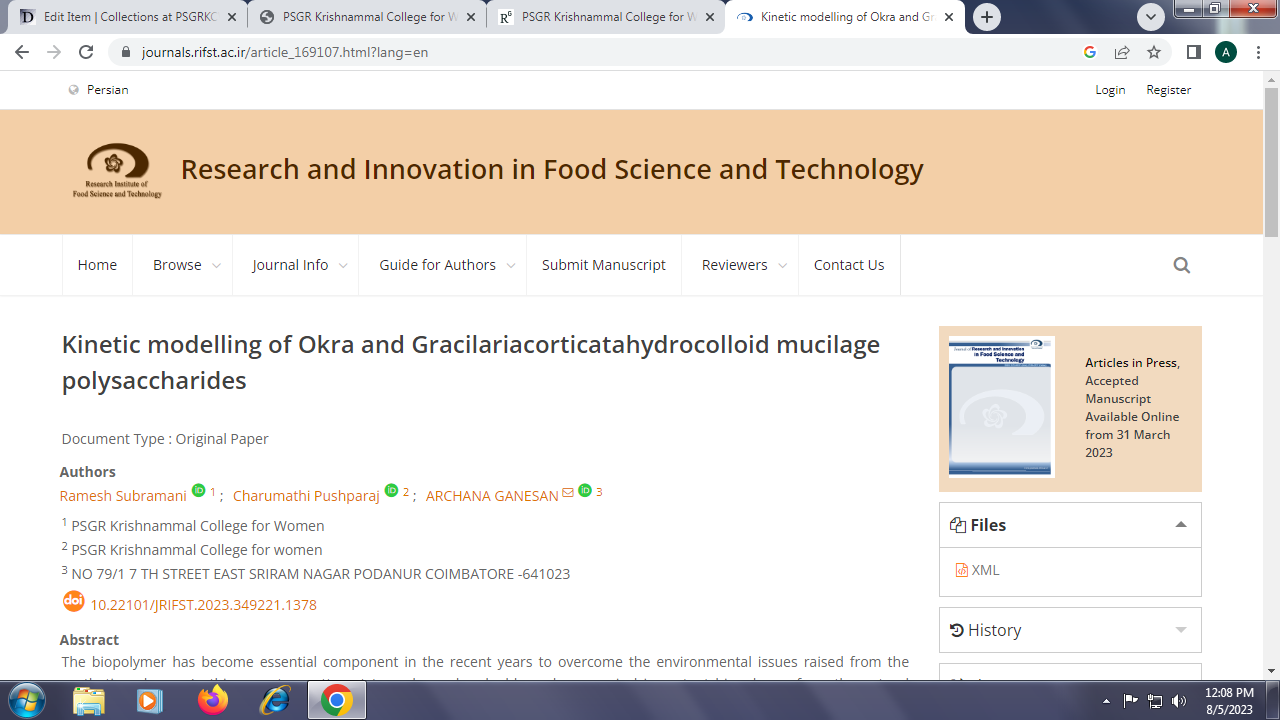 